Template: Person Centered Plan http://factoregon.org/resources/person-centered-plan-samples/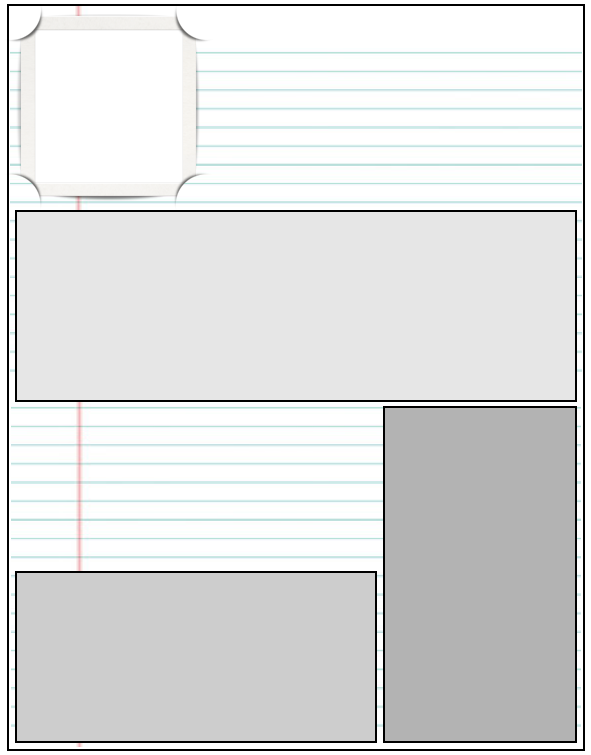 